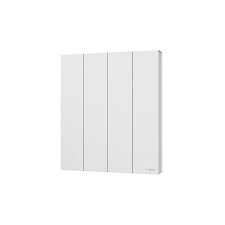 RADIATEUR CHALEUR DOUCE – CORPS DE CHAUFFE FONTEKENYA 3Les émetteurs électriques seront de marque Thermor, modèle KENYA 3, type radiateur connecté à corps de chauffe fonte, équipés d’un boîtier digital et disponibles en versions horizontale et verticale.Le corps de chauffe sera en fonte. L’appareil sera équipé d’une régulation électronique numérique à compensation de dérive, de précision 0,1°C. Leur coefficient d’aptitude sera égal à 0,2 (versions horizontales) et 0,1 (versions verticales).Ils seront équipés d’un boîtier digital à programmation journalière modifiable et disposant d’un système permettant de détecter les ouvertures et fermetures des fenêtres de façon automatique dans les deux cas et ainsi que d’un indicateur de consommation. Ils seront verrouillables par code PIN.Les émetteurs seront également connectés :Possibilité de jumeler les appareils situés dans une même pièce (les appareils partagent les informations de détection, et une action sur un appareil se répercute automatiquement sur les autres)Possibilité de contrôler les appareils à distance via smartphone (avec l’offre Cozytouch)Les radiateurs chaleur douce KENYA 3 intégreront le système Anti-Salissures Process (ASP) et Fil Pilote 6 ordres compatible avec les systèmes de programmation centralisée. Les émetteurs seront NF Électricité Performance - Catégorie 2 étoiles. Les émetteurs seront également Classe II, IP 24.